ПРОЕКТ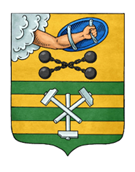 ПЕТРОЗАВОДСКИЙ ГОРОДСКОЙ СОВЕТ_____ сессия _____ созываРЕШЕНИЕот _________ № _________Отчет постоянной контрольной комиссииПетрозаводского городского Советао своей деятельности за второй квартал 2019 годаРассмотрев отчет, представленный постоянной контрольной комиссией Петрозаводского городского Совета, в соответствии со статьей 24 Устава Петрозаводского городского округа, пунктом 1.3 Положения о постоянной контрольной комиссии Петрозаводского городского Совета, утвержденного Решением Петрозаводского городского Совета от 22.04.2015 № 27/33-543, Петрозаводский городской СоветРЕШИЛ:принять к сведению отчет постоянной контрольной комиссии Петрозаводского городского Совета о своей деятельности за второй квартал 2019 года.ПредседательПетрозаводского городского Совета                                                   Г.П. Боднарчук_______________________________________________________________Проект подготовлен депутатами Петрозаводского городского СоветаПояснительная запискак проекту решения «Отчет постоянной контрольной комиссии Петрозаводского городского Совета о своей деятельности за второй квартал 2019 года»Настоящий проект решения внесен на рассмотрение Петрозаводского городского Совета на основании статьи 24 Устава Петрозаводского городского округа, согласно которой постоянная контрольная комиссия Петрозаводского городского Совета докладывает о результатах работы на сессиях Петрозаводского городского Совета, пункта 1.3 Положения о постоянной контрольной комиссии Петрозаводского городского Совета, утверждённого Решением Петрозаводского городского Совета от 22.04.2015 № 27/33-543, в соответствии с которым постоянная контрольная комиссия подконтрольна и подотчетна Петрозаводскому городскому Совету, Председателю Петрозаводского городского Совета. Отчет постоянной контрольной комиссии Петрозаводского городского Совета о своей деятельности за второй квартал 2019 года представлен депутатам Петрозаводского городского Совета с целью доведения сведений о проделанной постоянной контрольной комиссией работе. Приложение: Отчет постоянной контрольной комиссии Петрозаводского городского Совета о своей деятельности за второй квартал 2019 года. ДепутатПетрозаводского городского Совета                                                        А.В. Антипов Приложение к пояснительной записке к проекту решения Петрозаводского городского Совета «Отчет постоянной контрольной комиссии Петрозаводского городского Совета о своей деятельности за второй квартал 2019 года»Отчет постоянной контрольной комиссии Петрозаводского городского Совета
о своей деятельности за второй квартал 2019 годаПостоянная контрольная комиссия Петрозаводского городского Совета (далее также постоянная контрольная комиссия) в пределах, установленных законодательством и нормативными правовыми актами Петрозаводского городского округа, осуществляет контроль за деятельностью Главы Петрозаводского городского округа, Администрацией Петрозаводского городского округа, контроль выполнения решений Петрозаводского городского Совета, постановлений и распоряжений Администрации Петрозаводского городского округа, рабочих групп Петрозаводского городского Совета. В течение отчетного периода постоянная контрольная комиссия осуществляла свою деятельность в соответствии с Уставом Петрозаводского городского округа, Регламентом Петрозаводского городского Совета, Положением о постоянной контрольной комиссии Петрозаводского городского Совета.Во втором квартале 2019 года постоянная контрольная комиссия рассматривала следующие вопросы:О снижении дебиторской задолженности перед Администрацией Петрозаводского городского округа за I квартал 2019 года.О проведенных Администрацией Петрозаводского городского округа мероприятиях по наполнению доходной части бюджета Петрозаводского городского округа за I квартал 2019 года.	Также были рассмотрены вопросы: - «О выполнении Администрацией Петрозаводского городского округа и МКУ «Ритуал» рекомендаций постоянной контрольной комиссии Петрозаводского городского Совета».- «О выполнении Администрацией Петрозаводского городского округа и МАО ДПО «ЦРО» решений постоянной контрольной комиссии Петрозаводского городского Совета в отношении деятельности МАУ ДПО «Центр развития образования».Постоянной контрольной комиссией, как субъектом права правотворческой инициативы, разработан настоящий проект решения Петрозаводского городского Совета и представлен на рассмотрение Петрозаводского городского Совета с целью доведения сведений о проделанной постоянной контрольной комиссией работе.